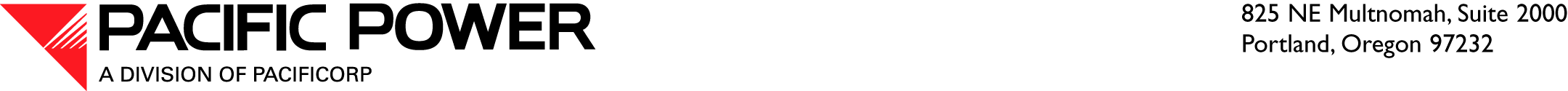 December 20, 2013 ELECTRONIC FILINGWashington Utilities and Transportation Commission1300 S. Evergreen Park Drive SWP.O. Box 47250Olympia, WA  98504-7250Attention: 	Steven V. King	Executive Director and SecretaryRE:	DO NOT REDOCKETAdvice 13-09 / Docket UE-132183 SupplementalPacifiCorp’s Compliance Filing Pursuant to WAC Chapter 480-108PacifiCorp d/b/a Pacific Power and Light Company (Company) hereby submits supplemental revisions to Schedule 136—Interconnection Tariff (the Tariff) as required due to rule changes to WAC 480-108 in Docket No. UE-112133 and General Order R-571 On November 26, 2013, the Company filed its initial revisions to the Tariff to implement the modifications to WAC 480-180.  The Company inadvertently left out the last five sheets of the tariff and resubmitted the revised Tariff on December 12, 2013 in its entirety.  Washington Utilities and Transportation Commission Staff (Staff) reviewed the Company’s Tariff and requested minor modifications to the Company’s filed tariff sheets 136.3, 136.4, 136.5, 136.9 and 136.10.  Staff also requested minor modifications to the Company’s supporting Attachments C-N.  This supplemental filing accommodates Staff’s recommendations. The revised tariff sheets below replace the December 12, 2013 filed tariff sheets in their entirety. No modifications were made to the other tariff sheets included in the December 12, 2013 filing.First Revision of Sheet No. 136.3		Schedule 136		Interconnection Tariff New   First Revision of Sheet No. 136.4		Schedule 136		Interconnection Tariff New   First Revision of Sheet No. 136.5		Schedule 136		Interconnection Tariff New   First Revision of Sheet No. 136.9		Schedule 136		Interconnection Tariff New   First Revision of Sheet No. 136.10		Schedule 136		Interconnection Tariff New   There were no changes to Attachment A (Notice) or Attachment B (Revised Tariff Schedules).  However, the Company consolidated the Tier 2 and 3 Application, Energy and Construction Agreement, Interconnection Agreement, and Certificate of Completion to eliminate duplication of each of these attachments.  The attachments below replace the attachments from the December 12, 2013 filing in their entirety.Application (Tier 1-2-3)Replaces Attachments C and DEnergy and Construction Agreement (Tier 1-2-3)Replaces Attachments E and K Feasibility Study AgreementReplaces Attachment FInterconnection Agreement (Tier 1-2-3)Replaces Attachments G and L System Impact Study Agreement Replaces Attachment HCertificate of Completion (Tier 1-2-3)Replaces Attachments I and MFacilities Study AgreementReplaces Attachment JWashington Net Metering Agreement ApplicationReplaces Attachment NThe Company is still requesting the tariff revisions to become effective January 1, 2014.  Please direct any informal inquiries regarding this filing to Gary Tawwater at 503-813-6805.Sincerely, William R. GriffithVice President, RegulationEnclosures